TALLER DE NIVELACION DE INGLESSEGUNDO PERIODO.El estudiante debe ingresar a la página http://welcomeenglishacb.weebly.com/eighth y realizar las actividades planteadas para la nivelación del 2do periodo. En la página realizar las actividades 1, 2, 3, 4, 5 y 6  que corresponden al segundo periodo (2nd Term Activities - Activity 1 ,2,3, 4, 5, 6 ) 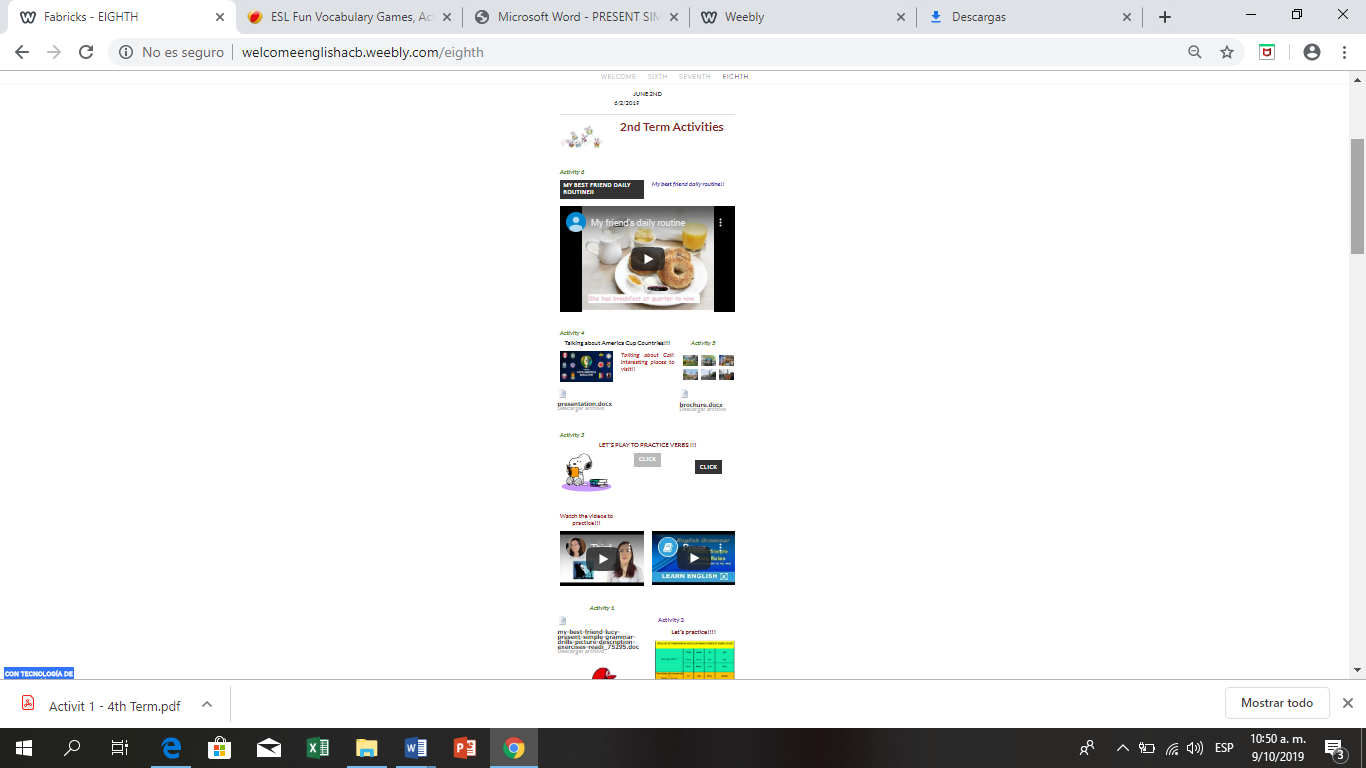 Trabajar las páginas del libro pendientes y que corresponden al segundo periodo para ser revisadas el día de la nivelación.Estudiar para sustentar las actividades propuestas. Dichas actividades deben ser sustentadas en la semana del 21 al 25 de octubre.WORK HARD!! 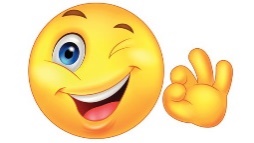 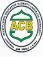 INSTITUCIÓN  EDUCATIVAALBERTO CARVAJAL BORREROENGLISH MAKE UPSUBJECT: English2nd  TERMGRADE: 8th